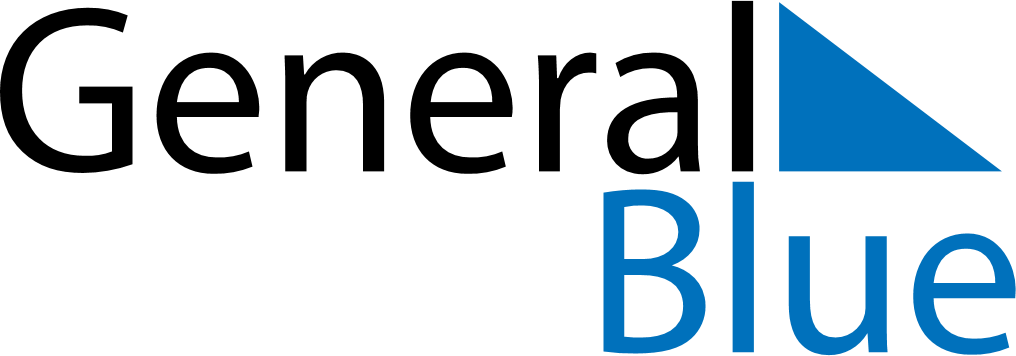 May 2024May 2024May 2024May 2024May 2024May 2024Ventspils, LatviaVentspils, LatviaVentspils, LatviaVentspils, LatviaVentspils, LatviaVentspils, LatviaSunday Monday Tuesday Wednesday Thursday Friday Saturday 1 2 3 4 Sunrise: 5:43 AM Sunset: 9:18 PM Daylight: 15 hours and 34 minutes. Sunrise: 5:41 AM Sunset: 9:20 PM Daylight: 15 hours and 39 minutes. Sunrise: 5:38 AM Sunset: 9:22 PM Daylight: 15 hours and 43 minutes. Sunrise: 5:36 AM Sunset: 9:24 PM Daylight: 15 hours and 48 minutes. 5 6 7 8 9 10 11 Sunrise: 5:34 AM Sunset: 9:26 PM Daylight: 15 hours and 52 minutes. Sunrise: 5:31 AM Sunset: 9:28 PM Daylight: 15 hours and 57 minutes. Sunrise: 5:29 AM Sunset: 9:31 PM Daylight: 16 hours and 1 minute. Sunrise: 5:27 AM Sunset: 9:33 PM Daylight: 16 hours and 5 minutes. Sunrise: 5:25 AM Sunset: 9:35 PM Daylight: 16 hours and 10 minutes. Sunrise: 5:22 AM Sunset: 9:37 PM Daylight: 16 hours and 14 minutes. Sunrise: 5:20 AM Sunset: 9:39 PM Daylight: 16 hours and 18 minutes. 12 13 14 15 16 17 18 Sunrise: 5:18 AM Sunset: 9:41 PM Daylight: 16 hours and 22 minutes. Sunrise: 5:16 AM Sunset: 9:43 PM Daylight: 16 hours and 27 minutes. Sunrise: 5:14 AM Sunset: 9:45 PM Daylight: 16 hours and 31 minutes. Sunrise: 5:12 AM Sunset: 9:47 PM Daylight: 16 hours and 35 minutes. Sunrise: 5:10 AM Sunset: 9:49 PM Daylight: 16 hours and 39 minutes. Sunrise: 5:08 AM Sunset: 9:51 PM Daylight: 16 hours and 42 minutes. Sunrise: 5:06 AM Sunset: 9:53 PM Daylight: 16 hours and 46 minutes. 19 20 21 22 23 24 25 Sunrise: 5:04 AM Sunset: 9:55 PM Daylight: 16 hours and 50 minutes. Sunrise: 5:03 AM Sunset: 9:57 PM Daylight: 16 hours and 54 minutes. Sunrise: 5:01 AM Sunset: 9:59 PM Daylight: 16 hours and 57 minutes. Sunrise: 4:59 AM Sunset: 10:01 PM Daylight: 17 hours and 1 minute. Sunrise: 4:57 AM Sunset: 10:03 PM Daylight: 17 hours and 5 minutes. Sunrise: 4:56 AM Sunset: 10:04 PM Daylight: 17 hours and 8 minutes. Sunrise: 4:54 AM Sunset: 10:06 PM Daylight: 17 hours and 11 minutes. 26 27 28 29 30 31 Sunrise: 4:53 AM Sunset: 10:08 PM Daylight: 17 hours and 15 minutes. Sunrise: 4:51 AM Sunset: 10:10 PM Daylight: 17 hours and 18 minutes. Sunrise: 4:50 AM Sunset: 10:11 PM Daylight: 17 hours and 21 minutes. Sunrise: 4:49 AM Sunset: 10:13 PM Daylight: 17 hours and 24 minutes. Sunrise: 4:47 AM Sunset: 10:14 PM Daylight: 17 hours and 27 minutes. Sunrise: 4:46 AM Sunset: 10:16 PM Daylight: 17 hours and 29 minutes. 